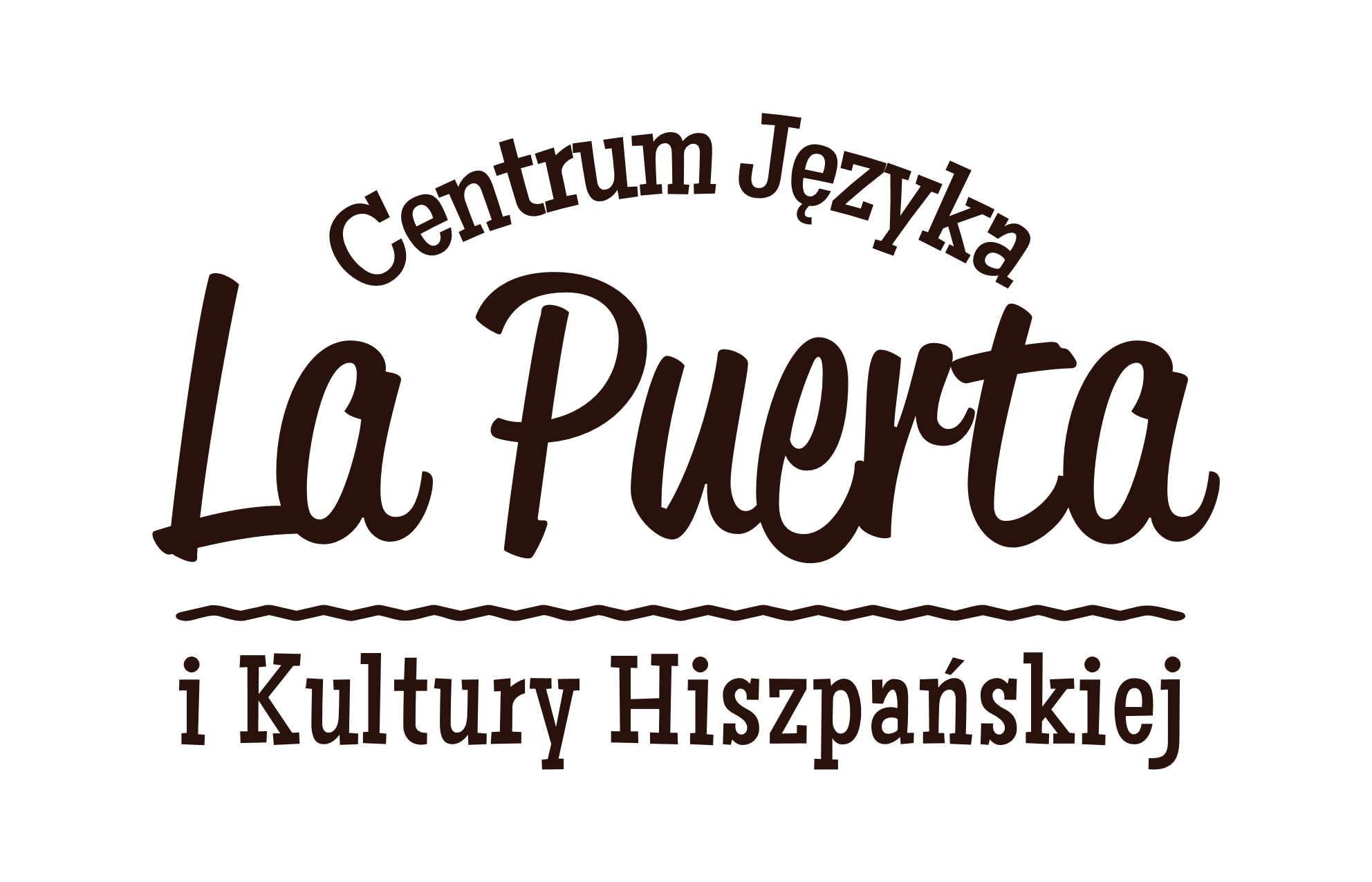 HARMONOGRAM  SZKOLENIA W RAMACH PROJEKTU „PODNOSIMY KOMPETENCJE”.Realizowanego przez Centrum Języka i Kultury Hiszpańskiej La Puerta Beata Snopek.		Miejsce realizacji: ul. Prosta 38; OlsztynNazwa szkolenia : język angielski A2L.P.DATAGODZINAILOŚĆ GODZIN LEKCYJNYCH1.2018.03.0616:00 – 17:352x 45 minut2.2018.03.0816:00 – 17:352x 45 minut3.2018.03.1316:00 – 17:352x 45 minut4.2018.03.1516:00 – 17:352x 45 minut5.2018.03.2016:00 – 17:352x 45 minut6.2018.03.2216:00 – 17:352x 45 minut7.2018.03.2716:00 – 17:352x 45 minut8.2018.03.2916:00 – 17:352x 45 minut9.2018.04.0316:00 – 17:352x 45 minut10.2018.04.0516:00 – 17:352x 45 minut11.2018.04.1016:00 – 17:352x 45 minut12.2018.04.1216:00 – 17:352x 45 minut13.2018.04.1716:00 – 17:352x 45 minut14.2018.04.1916:00 – 17:352x 45 minut15.2018.04.2416:00 – 17:352x 45 minut16.2018.04.2616:00 – 17:352x 45 minut17.2018.04.0816:00 – 17:352x 45 minut18.2018.04.1016:00 – 17:352x 45 minut19.2018.05.1516:00 – 17:352x 45 minut20.2018.05.1716:00 – 17:352x 45 minut21.2018.05.2216:00 – 17:352x 45 minut22.2018.05.2416:00 – 17:352x 45 minut23.2018.05.2916:00 – 17:352x 45 minut24.2018.06.0516:00 – 17:352x 45 minut25.2018.06.0716:00 – 17:352x 45 minut26.2018.06.1216:00 – 17:352x 45 minut27.2018.06.1416:00 – 17:352x 45 minut28.2018.06.1916:00 – 17:352x 45 minut29.2018.06.2116:00 – 17:352x 45 minut30.2018.06.2616:00 – 17:352x 45 minut